                          Недетская едаЗдоровое питание для детей закладывает фундамент их жизни, обеспечивая рост, физическое и умственное развитие. Поэтому крайне важно, чтобы оно было сбалансировано и отвечало всем запросам ребенка с учетом его возраста. Необходимо с раннего возраста прививать любовь к здоровому питанию, объясняя важность правильного питания.Растущему организму нужно достаточное количество калорий и энергии. Кроме того, рациональное развитие не может происходить без разнообразных витаминов, минералов, микро- и макроэлементов, которые потребляются вместе с продуктами питания.Однако, к сожалению, современные дети с раннего возраста начинают употреблять пищу, в которой содержится много сахара, трансжиров, консервантов, добавок. Из-за этого у ребенка может снижаться чувствительность вкусовых рецепторов, и нормальная еда уже не кажется ему привлекательной. К тому же существуют продукты, которые просто нельзя давать детям в силу физиологических особенностей их организма, например:3 –7 летЖареные блюда, тем более с корочкойНе более 1 раза в неделюЖелательно предварительно обжарить, а довести до готовности в духовкеОтдавайте предпочтение рецептам приготовления пищи на пару, в духовке или методом тушенияКонсервы (не специальные продукты для детского питания)Мясные и рыбные консервы, например, из сайрыИсключение – только красная рыба, консервы из лосося и горбуши – хорошая основа для приготовления детских суповКопченостиКолбасы, мясоВысокое содержание жира, соли,неполезных добавокПолуфабрикатыПельмени, замороженные котлеты, куриные наггетсы, рыбные палочки в панировке.Высокое содержание жира и соли, необходимые для вкусовых характеристик и долгого хранения продуктовГотовые соусыМайонез, кетчуп, соусы на их основеОдни из самых распространённых аллергенов для детей из-за высокого содержания ароматизаторов, консервантов, жира (провоцирует проблемы с желудочно-кишечным трактом)Легкий майонез — не исключение (жир заменяют на другие вредные для детей компоненты)ГрибыЖареные, варёные, в том числе домашниеИсключения для старших дошкольников: грибной суп с шампиньонами, грибной суп-пюре1 – 3 года: дополнительный списокИкра и деликатесная соленая рыба (красная/белая)избыточное содержание соли и жираодин из самых распространённых аллергенов для детейСладкие газированные напиткираздражают детский желудочно-кишечный тракт, особенно желудокформируют вредные пищевые привычкидопустимо употребление в минимальных дозах в качестве десертадля утоления жажды – обычная водаБулочки, пирожки, пирожные со сливочным кремомОтдавайте предпочтение выпечке с фруктовыми начинками, желе, суфлеЖевательный мармелад, разноцветные конфетыВысокое содержание красителей и ароматизаторовШоколад – не ранее 2–3 лет в небольших количествахhttps://здоровое-питание.рф/healthy-nutrition/nedetskaya-eda/ 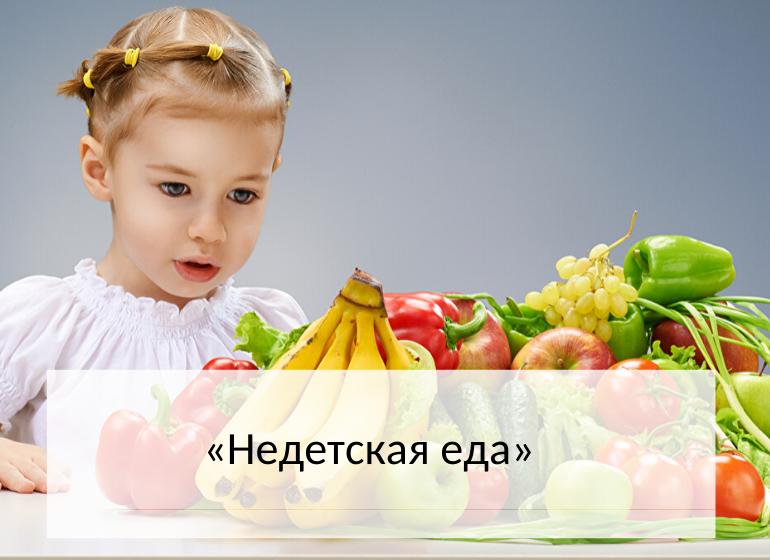 